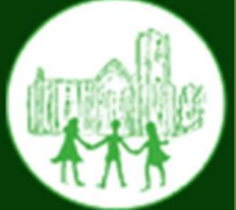 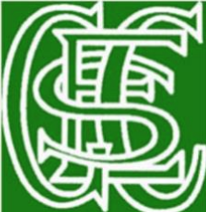 Friday 18th November – Children in Need – Non-uniform day- Please bring £1 donationClass 3 swimming PM – please make payment on ParentPay if you haven’t already done so.Class 1 & 2 ‘Love Science Workshop’ – please make payment on ParentPay if you haven’t    already done so.CLASS 4 – KINGSWOOD RESIDENTIAL – DEPOSIT PAYMENT DEADLINE TODAY. PLEASE CONTACT MRS MAWER IF YOU HAVE NOT YET PAID AND YOU WOULD LIKE YOUR CHILD TO TAKE PART IN THE RESIDENTIAL. NUMBERS ARE BEING CONFIRMED WITH KINGSWOOD ON MONDAY.DayClubCost per sessionTimeYear Group /Max no’sClub instructorMondayBreakfast Club£4.008.00 – 8.45 amAllMrs WrayMondayMulti- Sports Club£4.003.30 – 4.30pmAllMr WhitfordMondaySeekers Club (once a month) Running: 12.09/ 17.10/07.11Free3.30 – 4.30pmAllRev. Ian Kitching TuesdayBreakfast Club£4.008.00 – 8.45 amAllMrs WrayWednesdayBreakfast Club£4.008.00 – 8.45 amAllMrs WrayWednesdayDodgebal Club£4.003.30 – 4.30pmAllMr PowellThursdayBreakfast Club£4.008.00 – 8.45 amAllMrs WrayThursday Football Club£4.003.30 – 4.30pmAllMr PowellFridayBreakfast Club£4.008.00 – 8.45 amAllMrs Wray